Об утверждении плана работыадминистрации сельского поселения «Кажым»на 2024 год.Совет сельского поселения «КАЖЫМ» РЕШИЛ:Утвердить план работы администрации муниципального образования сельского поселения «Кажым» на 2024 год согласно приложению.Настоящее  решение   вступает  в   силу   с   момента   официального обнародования.Глава сельского поселения «Кажым» -                                                           И.А.БезносиковаПриложениек решению Совета сельского поселения «Кажым» «Об утверждении планаработы администрации муниципального образования сельского поселения «Кажым»на  2024 год»ПЛАНработы администрации муниципального образования сельского поселения «Кажым» на 2024 год1. Проведение активной социальной политики: поддерживать на высоком уровне медицинское обслуживание населения, качественное проведение культурных мероприятий, проводить работу по повышению уровня образовательного процесса в  дошкольных и учебных заведениях.2. Ключевая задача – сохранить то, что сегодня работает и приносит результаты.3. Организовать работу по обходу населения с похозяйственными книгами.4. Организовать работу с поселковой молодежью с созданием молодежной организации, наладить взаимосвязь  с районным молодежным движением.5. Принимать активное участие в межпоселенческих спортивных мероприятиях.6. Оказывать действенную помощь ТОС «Кажым» в написании и реализации проектов, оказывать бухгалтерскую помощь ТОС «Кажым»7. Усилить контроль за соблюдением первичных мер пожарной безопасности в зимний и летний пожароопасные периоды,  продолжить работу по распространению памяток и проведению инструктажей с населением. Провести рейд по асоциальным жителям по соблюдению  противопожарной безопасности.8. Контроль за подготовкой предприятий и организаций к зимнему отопительному сезону 2024-2025 гг.9. Проведение мероприятий по содержанию и поддержанию в рабочем состоянии пожарных водоемов.10. Проведение поселковых праздников: «79 лет Победы», «День Нептуна»,  «День посёлка Кажым»,  «День пожилых людей», «День  Республики», «Юбилей района», квесты, участие в районных мероприятиях. Совместное проведение мероприятий с Койгородской МЦБС: «Кажымская зарница», «Слёт пионерии» (юбилей Коми пионерии), «Слёт комсомола» (юбилей Коми комсомола).11.Проведение общественных и  экологических субботников  по благоустройству посёлка.12. Не реже 1 раза в квартал проведение совещаний с руководителями организаций и учреждений по вопросам (противопожарная безопасность, паводковый период, проведение праздничных мероприятий).13.Участие в 2024 году в реализации народного бюджетирования с проектом «ЗОЖ».14.Оказание содействия общественным организациям (Женсовет, Совет ветеранов. Общество инвалидов) в работе с населением.15.Участие в Республиканской социально-экологической акции «Пикник Маевка».16.  Участие в республиканской экологической акции «Речная лента-2024»17.  Участие во всероссийском экологическом субботнике «Зеленая Россия».18. Укрепление взаимосвязи и проведение совместной работы с общественными организациями Женсоветом и Советом ветеранов в идейно-патриотическом и воспитатель ном направлении по работе с подрастающим поколением.19. Оказывать содействие в работе ДНД.20. Организовать и провести мероприятия, посвященные «Дню соседей» (ул.Луговая,  ул. Интернациональная)21. Организовать и провести 22.06.2024 года межпоселенческую квест-игру, посвященную 79-летию Победы в  Великой Отечественной Войне.22. Провести совместно с центральной районной библиотекой военно-патриотическую игру «Кажымская зарница», посвященную 79-летию Победы в Великой отечественной войне.23. Провести большой цикл праздничных мероприятий, посвященных 79-летию Победы24. Создать трудовую бригаду подростков в возрасте от 14 лет в кол-ве 10 человек для работы по благоустройству поселка в июне 2024 года.25. Организовать трудоустройство безработных граждан в количестве 4 человек для работы по благоустройству посёлка май-июнь 2024 года (при наличии средств в бюджете).26.  Организовать поселковую ёлку с обустройством площадки.27. Осуществлять контроль  за обеспечением безопасности населения  в связи с участившимися случаями выхода диких животных  на территорию посёлка.28.  Организация Крещенской купели.29. Проведение праздничных мероприятий, посвященных 103 годовщине Республике Коми.30. Организовать субботники по уборке Кажымского Дмитриевского кладбища в весенне-летний период.31. Осуществлять контроль за соблюдением порядка и чистоты на Кажымском Дмитриевском кладбище в течение всего года.32.Развивать туристическое направление; проводить экскурсии с приезжающими группами. Пропагандировать историю о культурном наследии посёлка.33. Содержать в чистоте места отдыха населения; Устарчуж, Логановка, Слудка.34. Принимать активное участие в конкурсе народных проектов в рамках народного бюджетирования на 2025 год.35. Через Совет ветеранов организовать  волонтёрское движение.36.Продолжить поздравление долгожителей с юбилейными датами.37.Подготовка материала для юбилейной  книги о Кажыме.«Кажым» сиктовмöдчöминса Сöвет«Кажым» сиктовмöдчöминса Сöвет«Кажым» сиктовмöдчöминса Сöвет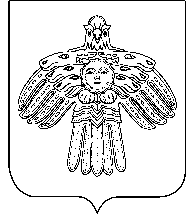 Совет сельского поселения «Кажым»Совет сельского поселения «Кажым»ПОМШУÖМРЕШЕНИЕот18 декабря2023 г.№ № II-33/115	(Республика Коми , п. Кажым)	(Республика Коми , п. Кажым)	(Республика Коми , п. Кажым)